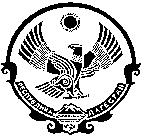 РЕСПУБЛИКА ДАГЕСТАНМУНИЦИПАЛЬНОЕ ОБРАЗОВАНИЕ«СЕЛО ЧУНИ» ЛЕВАШИНСКОГО РАЙОНАСОБРАНИЕ ДЕПУТАТОВ СЕЛЬСКОГО ПОСЕЛЕНИЯИндекс: 368313 Республика Дагестан Левашинский район  с. Чуни, 8928 678 55 57, mo-chooni@mail.ru РЕШЕНИЕ № 12  12.09.2017г.                                                                                                          с. Чуни О принятии проекта решенияСобрания депутатов сельского поселения «О внесении изменений и дополнений в устав» и проведения по нему публичных слушаний 1. Принять проект Решения Собрания депутатов сельского поселения «О внесении изменений и дополнений в устав муниципального образования сельского поселения «село Чуни» (далее - проект Решения) – приложение №1.2. Главе сельского поселения обнародовать (опубликовать) проект Решения в срок с 13.09.2017г. по 24.09.2017г. путем вывешивания текста проекта Решения на досках объявлений у здания администрации, помещениях медпункта, школы, почтового отделения, клуба в населенном пункте «село Чуни». 3. Для организации подготовки к публичным слушаниям и проведения обсуждения проекта Решения образовать комиссию Собрания депутатов сельского поселения, численностью 3 депутатов в составе, согласно приложению № 2.4.Установить, что предложения граждан по проекту Решения Собрания принимаются в письменном виде комиссией Собрания депутатов сельского поселения с 13.09.2017г. по 22.09.2017г. Предложения будут приниматься по адресу: с. Чуни, здание администрация сельского поселения, с 10.00 до 17.00 часов ежедневно.5. Утвердить порядок проведения публичных слушаний по проекту Решения, согласно приложению №3.6. Для обсуждения проекта Решения с участием жителей, Председателю комиссии организовать проведение публичных слушаний 25.09.2017г., в 15.00 по адресу: с. Чуни, здание администрации.7. Протокол и результаты публичных слушаний подлежат обнародованию (опубликованию) в срок с 26.09.2017г. по 13.10.2017г. путем вывешивания их текстов на досках объявлений у здания администрации, помещениях медпункта, школы, почтового отделения, клуба в населенном пункте «село Чуни».8. Провести заседание Собрания депутатов сельского поселения 16.10.2017г. по вопросам:а) учета предложений граждан по проекту Решения, обсуждения результатов проведенных публичных слушаний по проекту Решения;б) принятия Решения с учетом мнения населения.9. Настоящее Решение подлежит одновременному обнародованию (опубликованию) с проектом Решения и вступает в силу со дня его обнародования (опубликования).Глава сельского поселения			Т.М.Хайбулаев                                                                                                             Приложение №1к РешениюСобрания депутатовсельского поселения«село Чуни»от  12.09.2017г. № 12Р Е Ш Е Н И Е (Проект)I. Внести в Устав муниципального образования сельского поселения «село Чуни» следующие изменения и дополнения:1.  Статья 7. Права органов местного самоуправления сельского поселения на решение вопросов, не отнесенных к вопросам местного значения сельского поселения- часть 1 статьи 7 дополнить пунктом 14 следующего содержания:	«14) осуществление мероприятий в сфере профилактики правонарушений, предусмотренных Федеральным законом «Об основах системы профилактики правонарушений в Российской Федерации».2. Статья 11. Местный референдум- абзац 1 части 6 статьи 11 дополнить словами: «, а в случае выдвижения инициативы проведения референдума избирательным объединением, иным общественным объединением ходатайство должно быть подписано всеми членами руководящего органа этого избирательного объединения, иного общественного объединения либо руководящего органа его регионального отделения или иного структурного подразделения (соответственно уровню референдума), поддержавшими решение о выдвижении инициативы проведения референдума»;3. Статья 12. Муниципальные выборы- статью 12 изложить в новой редакции:«Статья 12. Муниципальные выборы1. Муниципальные выборы проводятся в целях избрания Главы сельского поселения, депутатов Собрания депутатов сельского поселения (далее – депутат (депутатов)) на основе всеобщего равного и прямого избирательного права при тайном голосовании.2. Избрание Главы сельского поселения на муниципальных выборах проводится по мажоритарной системе абсолютного большинства, а выборы депутатов Собрания депутатов сельского поселения по мажоритарной системе относительного большинства.3. Выборы назначаются Собранием депутатов сельского поселения не ранее чем за 90 дней и не позднее чем за 80 дней до дня голосования. Днем голосования является второе воскресенье сентября года, в котором истекают сроки полномочий, а если сроки полномочий истекают в год проведения выборов депутатов Государственной Думы Федерального Собрания Российской Федерации очередного созыва, - день голосования на указанных выборах, за исключением случая, предусмотренного частью 5 настоящей статьи.Решение о назначении выборов публикуется в средствах массовой информации не позднее чем через пять дней со дня его принятия.4. В случаях, установленных федеральным законом, муниципальные выборы назначаются избирательной комиссией сельского поселения.5. В случае досрочного прекращения полномочий Главы сельского поселения или депутатов (депутата), влекущего за собой неправомочность органа, досрочные выборы должны быть проведены не позднее чем через шесть месяцев со дня такого досрочного прекращения полномочий, с соблюдением требований федерального законодательства и законов Республики Дагестан.6. Исчисление срока полномочий Собрания депутатов сельского поселения начинается со дня его избрания.Исчисление сроков полномочий Главы сельского поселения начинается со дня вступления его в должность.7. Гарантии избирательных прав граждан при проведении муниципальных выборов, порядок назначения, подготовки, проведения, установления итогов и определения результатов муниципальных выборов устанавливаются Федеральным законом от 12.06.2002г. №67-ФЗ и Законом Республики Дагестан от 06.07.2009г. №50 «О муниципальных выборах в Республике Дагестан». 8. Результаты муниципальных выборов подлежат официальному опубликованию (обнародованию) в сроки, установленные Федеральным законом от 12.06.2002 № 67-ФЗ.»;4. Статья 18. Публичные слушания- пункт 1 части 3 статьи 18 изложить в следующей редакции: «1) проект устава сельского поселения, а также проект муниципального нормативного правового акта о внесении изменений и дополнений в данный устав, кроме случаев, когда в устав сельского поселения вносятся изменения в форме точного воспроизведения положений Конституции Российской Федерации, федеральных законов, Конституции Республики Дагестан или законов Республики Дагестан в целях приведения данного устава в соответствие с этими нормативными правовыми актами;»;5. Статья 24. Собрание депутатов сельского поселения- часть 10 статьи 24 исключить;6. Статья 25. Структура Собрания депутатов сельского поселения- часть 3 статьи 25 изложить в следующей редакции:«3. В случае досрочного прекращения полномочий главы сельского поселения, исполняющего полномочия председателя Собрания депутатов сельского поселения, либо применения к нему по решению суда мер процессуального принуждения в виде заключения под стражу или временного отстранения от должности, полномочия председателя Собрания депутатов сельского поселения временно исполняет должностное лицо местного самоуправления в соответствии с частью 3 статьи 32 настоящего Устава.»;7. Статья 26. Компетенция Собрания депутатов сельского поселения- часть 1.1 статьи 26 изложить в следующей редакции:«1.1. В соответствии с Законом Республики Дагестан от 8 декабря 2015 года № 117 «О некоторых вопросах организации местного самоуправления в Республике Дагестан» Собрание депутатов сельского поселения в целях формирования Собрания депутатов муниципального района «Левашинский район», делегирует главу сельского поселения, а также  1  депутата Собрания депутатов сельского поселения, избираемого из своего состава.Порядок избрания депутатов, делегируемых в Собрание депутатов муниципального района «Левашинский район», устанавливается Регламентом.»;8. Статья 27. Досрочное прекращение полномочий Собрания депутатов сельского поселения- пункт 3 части 1 статьи 27 после цифр «6.2» дополнить цифрами «, 7.2»;9. Статья 28. Депутат Собрания депутатов сельского поселения- пункт 1 части 6 статьи 28 изложить в следующей редакции:«1) заниматься предпринимательской деятельностью лично или через доверенных лиц, участвовать в управлении коммерческой организацией или в управлении некоммерческой организацией (за исключением участия в управлении совета муниципальных образований Республики Дагестан, иных объединений муниципальных образований, политической партией, участия в съезде (конференции) или общем собрании иной общественной организации, жилищного, жилищно-строительного, гаражного кооперативов, садоводческого, огороднического, дачного потребительских кооперативов, товарищества собственников недвижимости), кроме случаев, предусмотренных федеральными законами, и случаев, если участие в управлении организацией осуществляется в соответствии с законодательством Российской Федерации от имени органа местного самоуправления;»;10. Статья 29. Досрочное прекращение полномочий депутата Собрания депутатов сельского поселенияа)  абзац 2 статьи 29 изложить в новой редакции:«В случае обращения высшего должностного лица Республики Дагестан с заявлением о досрочном прекращении полномочий депутата Собрания депутатов сельского поселения днем появления основания для досрочного прекращения полномочий является день поступления в представительный орган сельского поселения данного заявления.»;б) статью 29 дополнить частью 2.2. следующего содержания:«2.2.. Сведения о доходах, расходах, об имуществе и обязательствах имущественного характера, представленные лицами, замещающими муниципальные должности, согласно Закону Республика Дагестан от 10.06.2008 № 28 «О Перечне муниципальных должностей и Реестре должностей муниципальной службы в Республике Дагестан», размещаются на официальных сайтах органов местного самоуправления в информационно-телекоммуникационной сети "Интернет" и (или) предоставляются для опубликования средствам массовой информации в порядке, определяемом муниципальными правовыми актами.»;11. Статья 30. Глава сельского поселенияа) часть 2 статьи 30 изложить в следующей редакции:«2. Глава сельского поселения избирается на муниципальных выборах, на основании всеобщего равного и прямого избирательного права при тайном голосовании сроком на 5 лет.Полномочия Главы сельского поселения начинаются со дня его вступления в должность и прекращаются в день вступления в должность вновь избранного Главы сельского поселения.»; б) часть 3 статьи 30 изложить в следующей редакции: «3. Порядок проведения выборов Главы сельского поселения определяется федеральным законодательством и законом Республики Дагестан.»;в) часть 4 исключить;г) пункт 1 части 8 статьи 30 изложить в следующей редакции:«1) заниматься предпринимательской деятельностью лично или через доверенных лиц, участвовать в управлении коммерческой организацией или в управлении некоммерческой организацией (за исключением участия в управлении совета муниципальных образований Республики Дагестан, иных объединений муниципальных образований, политической партией, участия в съезде (конференции) или общем собрании иной общественной организации, жилищного, жилищно-строительного, гаражного кооперативов, садоводческого, огороднического, дачного потребительских кооперативов, товарищества собственников недвижимости), кроме случаев, предусмотренных федеральными законами, и случаев, если участие в управлении организацией осуществляется в соответствии с законодательством Российской Федерации от имени органа местного самоуправления;»;д) часть 9 статьи 30 изложить в следующей редакции:«9. Глава сельского поселения должен соблюдать ограничения, запреты, исполнять обязанности, которые установлены Федеральным законом от 25 декабря 2008 года № 273-ФЗ «О противодействии коррупции», Федеральным законом от 3 декабря 2012 года № 230-ФЗ «О контроле за соответствием расходов лиц, замещающих государственные должности, и иных лиц их доходам», Федеральным законом от 7 мая 2013 года № 79-ФЗ «О запрете отдельным категориям лиц открывать и иметь счета (вклады), хранить наличные денежные средства и ценности в иностранных банках, расположенных за пределами территории Российской Федерации, владеть и (или) пользоваться иностранными финансовыми инструментами.»;12. Статья 32. Досрочное прекращение полномочий Главы сельского поселенияа) пункт 12 части 1 статьи 32 после цифры «6.2» дополнить цифрами «,7.2»;б) статью 32 дополнить частью 2.2. следующего содержания:«2.2. Сведения о доходах, расходах, об имуществе и обязательствах имущественного характера, представленные Главой сельского поселения, размещаются на официальных сайтах органов местного самоуправления в информационно-телекоммуникационной сети "Интернет" и (или) предоставляются для опубликования средствам массовой информации в порядке, определяемом муниципальными правовыми актами.в) часть 3 статьи 32 изложить в следующей редакции: «3. В случае досрочного прекращения полномочий главы сельского поселения либо применения к нему по решению суда мер процессуального принуждения в виде заключения под стражу или временного отстранения от должности его полномочия временно исполняет заместитель главы администрации (секретарь) в соответствии с правовым актом администрации о распределении обязанностей либо со специально изданным по данному вопросу правовым актом администрации в соответствии с настоящим Уставом»;13. Статья 34. Структура администрации сельского поселения- в части 5 статьи 34 слова «по согласованию с Собранием депутатов сельского поселения» исключить;14. Статья 40. Муниципальная служба, должности муниципальной службы- часть 3 статьи 40 изложить в следующей редакции: «3. Для замещения должности муниципальной службы требуется соответствие квалификационным требованиям к уровню профессионального образования, стажу муниципальной службы или работы по специальности, направлению подготовки, знаниям и умениям, которые необходимы для исполнения должностных обязанностей, а также при наличии соответствующего решения представителя нанимателя (работодателя) - к специальности, направлению подготовки.Квалификационные требования к уровню профессионального образования, стажу муниципальной службы или стажу работы по специальности, направлению подготовки, необходимым для замещения должностей муниципальной службы, устанавливаются муниципальными правовыми актами на основе типовых квалификационных требований для замещения должностей муниципальной службы, которые определяются законом Республики Дагестан в соответствии с классификацией должностей муниципальной службы. Квалификационные требования к знаниям и умениям, которые необходимы для исполнения должностных обязанностей, устанавливаются в зависимости от области и вида профессиональной служебной деятельности муниципального служащего его должностной инструкцией. Должностной инструкцией муниципального служащего могут также предусматриваться квалификационные требования к специальности, направлению подготовки.»;15. Статья 43. Система муниципальных правовых актов сельского поселения- часть 3 статьи 43 изложить в следующей редакции:«3. Муниципальные нормативные правовые акты сельского поселения, затрагивающие вопросы осуществления предпринимательской и инвестиционной деятельности, в целях выявления положений, необоснованно затрудняющих осуществление предпринимательской и инвестиционной деятельности, могут подлежать экспертизе, проводимой органами местного самоуправления сельского поселения в порядке, установленном муниципальными нормативными правовыми актами в соответствии с Законом Республики Дагестан от 11.12.2014 №89.»;16. Статья 44. Устав сельского поселения а) второй абзац части 2 статьи 44 изложить в следующей редакции:«Не требуется официальное опубликование (обнародование) порядка учета предложений по проекту муниципального правового акта о внесении изменений и дополнений в устав сельского поселения, а также порядка участия граждан в его обсуждении в случае, когда в устав сельского поселения вносятся изменения в форме точного воспроизведения положений Конституции Российской Федерации, федеральных законов, Конституции Республики Дагестан или законов Республики Дагестан в целях приведения данного устава в соответствие с этими нормативными правовыми актами.»;б) статью 44 дополнить частью 8 следующего содержания:«8. Приведение устава муниципального образования в соответствие с федеральным законом, законом Республики Дагестан осуществляется в установленный этими законодательными актами срок. В случае, если федеральным законом, законом Республики Дагестан указанный срок не установлен, срок приведения устава муниципального образования в соответствие с федеральным законом, законом Республики Дагестан определяется с учетом даты вступления в силу соответствующего федерального закона, закона Республики Дагестан, необходимости официального опубликования (обнародования) и обсуждения на публичных слушаниях проекта муниципального правового акта о внесении изменений и дополнений в устав муниципального образования, учета предложений граждан по нему, периодичности заседаний представительного органа муниципального образования, сроков государственной регистрации и официального опубликования (обнародования) такого муниципального правового акта и, как правило, не должен превышать шесть месяцев.»;17. Статья 45. Подготовка и принятие муниципальных правовых актов- часть 6 статьи 45 изложить в следующей редакции:«6. Проекты муниципальных нормативных правовых актов сельского поселения, устанавливающие новые или изменяющие ранее предусмотренные муниципальными нормативными правовыми актами обязанности для субъектов предпринимательской и инвестиционной деятельности, могут подлежать оценке регулирующего воздействия, проводимой органами местного самоуправления сельского поселения в порядке, установленном муниципальными нормативными правовыми актами в соответствии с Законом Республики Дагестан от 11.12.2014 №89, за исключением:1) проектов, нормативных правовых актов Собрания депутатов сельского поселения, устанавливающих, изменяющих, приостанавливающих, отменяющих местные налоги и сборы;2) проектов нормативных правовых актов Собрания депутатов сельского поселения, регулирующих бюджетные правоотношения.Оценка регулирующего воздействия проектов муниципальных нормативных правовых актов проводится в целях выявления положений, вводящих избыточные обязанности, запреты и ограничения для субъектов предпринимательской и инвестиционной деятельности или способствующих их введению, а также положений, способствующих возникновению необоснованных расходов субъектов предпринимательской и инвестиционной деятельности и местных бюджетов.18. Статья 48. Муниципальное имущество и порядок его формирования- пункт 1 части 3 статьи 48 изложить в следующей редакции:«1) имущество, предназначенное для решения вопросов местного значения;»;19. Статья 67. Ответственность Главы сельского поселения перед государством- в пункте 2 части 1 статьи 67 слова «нецелевое расходование субвенций из федерального бюджета или бюджета Республики Дагестан» заменить словами «нецелевое использование межбюджетных трансфертов, имеющих целевое назначение, бюджетных кредитов, нарушение условий предоставления межбюджетных трансфертов, бюджетных кредитов, полученных из других бюджетов бюджетной системы Российской Федерации»;20. Статья 68. Удаление главы сельского поселения в отставку- пункт 4 части 2 статьи 68 изложить в следующей редакции:«4) несоблюдение ограничений, запретов, неисполнение обязанностей, которые установлены Федеральным законом от 25 декабря 2008 года № 273-ФЗ «О противодействии коррупции», Федеральным законом от 3 декабря 2012 года № 230-ФЗ «О контроле за соответствием расходов лиц, замещающих государственные должности, и иных лиц их доходам», Федеральным законом от 7 мая 2013 года № 79-ФЗ «О запрете отдельным категориям лиц открывать и иметь счета (вклады), хранить наличные денежные средства и ценности в иностранных банках, расположенных за пределами территории Российской Федерации, владеть и (или) пользоваться иностранными финансовыми инструментами»;».Приложение №2к РешениюСобрания депутатовсельского поселения«сельсовет «Аялакабский»от  12.09.2017г. № 12Комиссия Собрания депутатов сельского поселения, уполномоченная принимать предложения граждан по проекту  Решения «О внесении изменений и дополнений в устав муниципального образования сельского поселения «село Чуни»:Председатель комиссии: Глава сельского поселения – Т.М.ХайбулаевЧлены комиссии (депутаты Собрания депутатов сельского поселения): 1. Максудов М.Ш.2. Рамазанов М.З.3. Курбанов А.М.Приложение №3к РешениюСобрания депутатовсельского поселения«село Чуни»от  12.09.2017г. № 12Порядок проведения публичных слушаний по проекту Решения «О внесении изменений и дополнений в устав муниципального образования сельского поселения «село Чуни»1 .Для обсуждения проекта Решения проводятся публичные слушания.2.Организацию и проведение публичных слушаний осуществляет Председатель комиссии – Председатель Собрания депутатов сельского поселения - (Глава сельского поселения).Сбор и обработку предложений граждан поступивших в отношении проекта Решения осуществляет комиссия Собрания депутатов сельского поселения.3. На публичных слушаниях по проекту Решения «О внесении изменений и дополнений в устав муниципального образования сельского поселения «село Чуни» (далее - проект Решения) выступает с докладом и председательствует Глава сельского поселения (далее - председательствующий).4.Для ведения протокола публичных слушаний председательствующий определяет секретаря публичных слушаний.5. В публичных слушаниях вправе принять участие каждый житель сельского поселения «село Чуни».6. Участникам публичных слушаний обеспечивается право высказать свое мнение по проекту Решения.7. Всем желающим выступить предоставляется слово, в зависимости от количества желающих выступить, председательствующий вправе ограничить время любого из выступлений.8. Председательствующий вправе принять решение о перерыве в публичных слушаниях и продолжении их в другое время.9. По истечению времени, отведенного председательствующим на проведение публичных слушаний, участники публичных слушаний, которым не было предоставлено слово, вправе представить свои замечания и предложения в письменном виде. Устные замечания и предложения по проекту Решения заносятся в протокол публичных слушаний, письменные замечания и предложения приобщаются к протоколу, который подписывается председательствующим и секретарем.10. Поступившие от населения замечания и предложения по проекту Решения, в том числе в ходе проведения публичных слушаний, носят рекомендательный характер.11. Результаты публичных слушаний в форме итогового документа подписывается председательствующим и подлежит обнародованию (опубликованию).12. Указанные замечания и предложения рассматриваются на заседании Собрания депутатов сельского поселения «село Чуни».После завершения рассмотрения замечаний и предложений граждан, а также результатов публичных слушаний Собранием депутатов сельского поселения принимается Решение «О внесении изменений и дополнений в устав муниципального образования сельского поселения «село Чуни».